Curriculum Vitae		          USSI YULIA UTAMI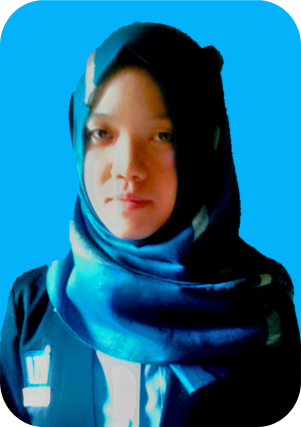 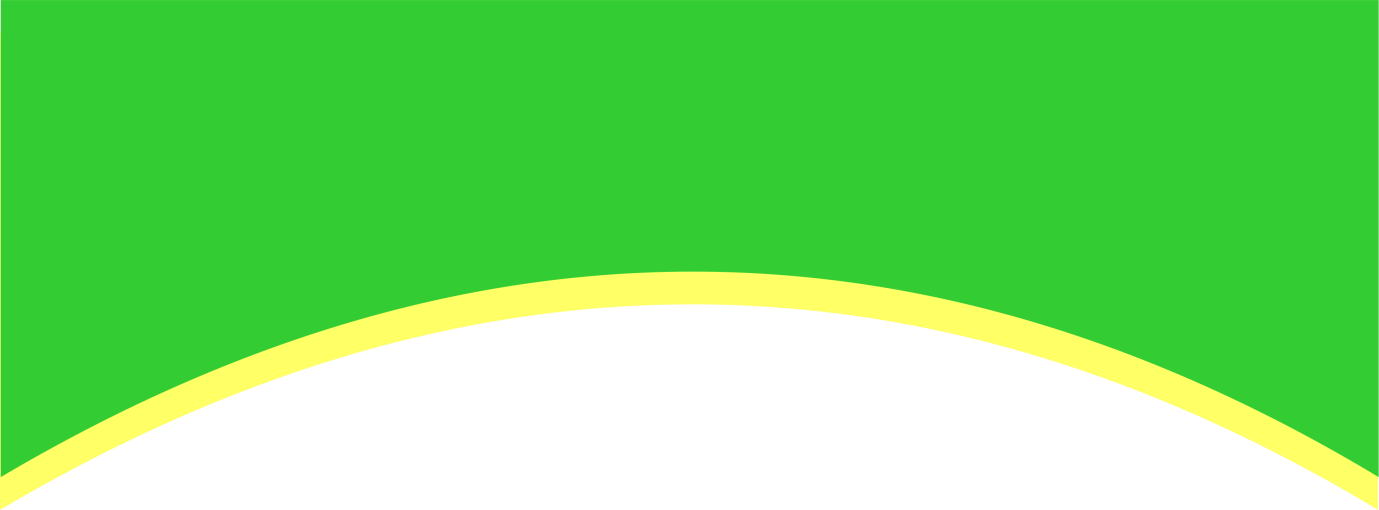                                                                          081932000326                                             Email : Yussieutamie@gmail.comEditorial DesainWeb DesainEditing VideoAuditingNama	Panggilan		: Ussi Yulia UtamiJenis Kelamin			: PerempuanTempat, Tanggal Lahir	: Bengkulu, 05 Juli 1996Alamat				: Jl. Ranco Indah, RT 09 RW 02,  Kel. Tanjung Barat				  Kec. Jagakarsa, Jakarta Selatan Agama				: IslamStatus				: Belum MenikahKewarganegaraan		: Indonesia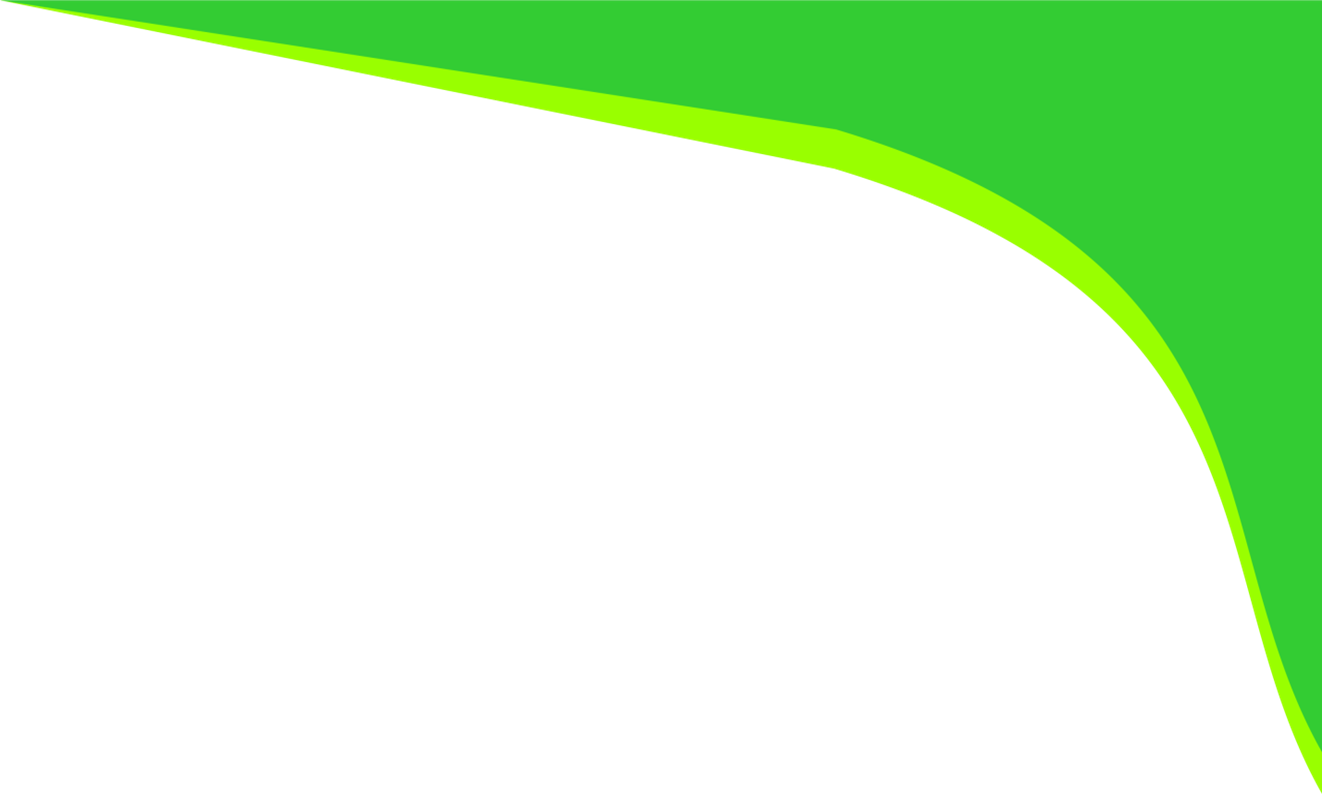 Tinggi / Berat Badan		: 155 cm / 46 kgHobi				: Membaca Novel dan bermain games2013 – 2016 			: Politeknik LP3I Jakarta Kampus Pasar Minggu				  Program Studi Computer Design and Multimedia2010 – 2013 			: SMK Yapimda 				  Program Studi Multimedia 2007 – 2008 	 		: Anggota Organisasi Siswa Intra Sekolah2015				: Seminar Penempatan Kerja di Politeknik LP3I Jakarta – 				  Kampus Pasar Minggu2013 				: Bersertifikat Praktik Kerja Industri ( PRAKERIN )2013				: Bersertifikat Kompetensi Keahlian Multimedia2007 				: Bersertifikat Exsyscom Computer Education 2011 ( Oktober – November )	 : Praktek Kerja Industri di PT. Pustaka LebahPT. Pustaka Lebah :Membuat Accounting Book Untuk Anak-anak Membuat Poster Kehidupan di bawah laut Bagi Anak-anakMenggambar Sketsa Colouring Sketsa Menyetak Poster dan Accounting BookMampu menggunakan software Adobe Photoshop, In Design, Flash, Premiere, After EffectMampu menggunakan software CorelDrawMampu menggunakan software Adobe Audition 1.5Mampu menggunakan Ms. Office, Ms. Power PointMampu menggunakan software Macromedia Director MX 2004 JujurDisiplinTanggung JawabRajinPekerja KerasDapat bekerja dengan tim maupun bekerja sendiriIbu YuliKabid. Kerjasama dan Penempatan Kerja            Politeknik LP3I Jakarta – Kampus Pasar Minggu            Telp. 021 – 7801 240